Załącznik nr 1 do zarządzenia nr 95 Rektora UJ z dnia 31 sierpnia 2021 r.Attachment no. 1 to Regulations no. 95 of the Rector of the Jagiellonian University of August 31, 2021FORMULARZOCENY OKRESOWEJ NAUCZYCIELA AKADEMICKIEGO UJ STANOWISKA BADAWCZO-DYDAKTYCZNE[okres oceny]FORM OF PERIODIC EVALUATION OF A JU ACADEMIC TEACHERRESEARCH AND EDUCATIONAL POSITIONS[period of evaluation]Kraków, dnia / Kraków, on ........................................................................................................................Kraków, dnia / Kraków, on ............................... .....................................................................(podpis bezpośredniego przełożonego / immediate superior’s signature) Kraków, dnia, Kraków, on ....................................................................................................(podpis kierownika jednostki / unit head’s signature)Z oceną zapoznałem (am) się / I have read the assessment:Kraków, dnia / Kraków, on ........................................................................................................................Uwaga: nauczyciel akademicki jest uprawniony do zapoznania się z wszystkimi dokumentami związanymi z jego oceną oraz posiada prawo do złożenia wyjaśnień w toku postępowania oceniającego. Nauczycielowi akademickiemu przysługuje prawo wniesienia odwołania od oceny do Rektora UJ, za pośrednictwem przewodniczącego komisji oceniającej, w terminie 14 dni od dnia zapoznania się przez nauczyciela akademickiego z wynikiem oceny. Postępowanie odwoławcze przeprowadza komisja odwoławcza. Po przeprowadzeniu postępowania odwoławczego ostateczną decyzję podejmuje Rektor UJ. / Caution: academic teacher is entitled to acquaint with all document related to their evaluation as well as has the right to provide clarifications during the evaluation proceedings. Academic teacher is entitled to file an appeal against evaluation to the Rector of the Jagiellonian University via chairman of the assessment commission within 14 days from the day of acquainting with the evaluation result. Appealing proceedings shall be held by appealing commission. Having held appealing proceedings the final decision is made by the Rector of the Jagiellonian University. ZAŁĄCZNIK A / ATTACHMENT A(spis publikacji / publications list)Publikacje naukowe / Scientific publications Publikacje popularnonaukowe / Popular and science publications Publikacje dydaktyczne / Educational publications DANE PERSONALNE / PERSONAL DATADANE PERSONALNE / PERSONAL DATAImię i nazwisko / Name and surnameData urodzenia / Date of birthData rozpoczęcia pracy w UJ / UJ CM / Date of employment commencement at the JU/JU MCInstytut/Katedra, Klinika, Zakład / Institute/Chair/Clinic/DepartmentAktualne stanowisko / Current positionAktualny wymiar etatu / Current work timeData zatrudnienia na aktualnym stanowisku / Date of employment in the current positionData uzyskania stopnia doktora / Date of the degree of doktor conferment Data uzyskania stopnia doktora habilitowanego / Date of the degree of doktor habilitowany cofermentData uzyskania tytułu profesora / Date of the title of profesor confermentObecne podstawowe miejsce zatrudnienia / Current basic place of employmentPosiadane specjalizacje zawodowe / Professional specialisations Jeżeli w okresie oceny ulegał zmianie wymiar etatu, stanowisko lub wystąpiły przerwy w zatrudnieniu – proszę o wskazanie ww. okoliczności z uwzględnieniem okresów, których zmiany dotyczą (od-do). / If within the period of evaluation there were any changes in work time, position or there were interruptions in employment – please, indicate such circumstances pointing time periods referring to these changes (from-to).Jeżeli w okresie oceny ulegał zmianie wymiar etatu, stanowisko lub wystąpiły przerwy w zatrudnieniu – proszę o wskazanie ww. okoliczności z uwzględnieniem okresów, których zmiany dotyczą (od-do). / If within the period of evaluation there were any changes in work time, position or there were interruptions in employment – please, indicate such circumstances pointing time periods referring to these changes (from-to).Nieobecności wskazane w art. 128 ust. 2 ustawy Prawo o szkolnictwie wyższym i nauce / Absences pointed in Article 128 (2) of the act Law on higher education and scienceNieobecności wskazane w art. 128 ust. 2 ustawy Prawo o szkolnictwie wyższym i nauce / Absences pointed in Article 128 (2) of the act Law on higher education and scienceRodzaj nieobecności / Type of absenceCzas trwania nieobecności / Duration of absenceInne nieobecności / Other absencesInne nieobecności / Other absencesRodzaj nieobecności / Type of absenceCzas trwania nieobecności / Duration of absenceOsiągnięcia za okres 1 stycznia 2016 r. – 31 grudnia 2019 r. oraz za okres 1 stycznia 2020 r. – 31 grudnia 2020 r. / Achievements within the period from January 1st 2016 to December 31st 2019 and within the period from January 1st 2020 to December 31st 2020.Osiągnięcia za okres 1 stycznia 2016 r. – 31 grudnia 2019 r. oraz za okres 1 stycznia 2020 r. – 31 grudnia 2020 r. / Achievements within the period from January 1st 2016 to December 31st 2019 and within the period from January 1st 2020 to December 31st 2020.A. DZIAŁALNOŚĆ BADAWCZA / RESEARCH ACTIVITYA. DZIAŁALNOŚĆ BADAWCZA / RESEARCH ACTIVITYA. DZIAŁALNOŚĆ BADAWCZA / RESEARCH ACTIVITYA. DZIAŁALNOŚĆ BADAWCZA / RESEARCH ACTIVITYA1. Publikacje naukowe / Scientific publicationsA1. Publikacje naukowe / Scientific publicationsA1. Publikacje naukowe / Scientific publicationsA1. Publikacje naukowe / Scientific publicationsJako załącznik proszę zamieścić listę publikacji za okres podlegający ocenie / Please attach the list of publications covering the evaluation periodJako załącznik proszę zamieścić listę publikacji za okres podlegający ocenie / Please attach the list of publications covering the evaluation periodJako załącznik proszę zamieścić listę publikacji za okres podlegający ocenie / Please attach the list of publications covering the evaluation periodJako załącznik proszę zamieścić listę publikacji za okres podlegający ocenie / Please attach the list of publications covering the evaluation periodLiczba prac naukowych opublikowanych / Number of published scientific papersSuma punktów / Sum of pointsMonografie naukowe / Scientific monographsMonografie naukowe / Scientific monographs2. Artykuły naukowe w czasopismach naukowych / Scientific papers in research journals: A) z listy MNiSW A / from the A list of the Ministry of Science and Higher Education2. Artykuły naukowe w czasopismach naukowych / Scientific papers in research journals: B) z listy MNiSW B / from the B list of the Ministry of Science and Higher Education2. Artykuły naukowe w czasopismach naukowych / Scientific papers in research journals: C) z listy MNiSW C / from the C list of the Ministry of Science and Higher Education2. Artykuły naukowe w czasopismach naukowych / Scientific papers in research journals: D) z listy MNiSW 2019 / from the list of 2019 of the Ministry of Science and Higher Education3. Rozdziały w monografiach naukowych / Chapters in scientific monographs3. Rozdziały w monografiach naukowych / Chapters in scientific monographs4. Redakcje naukowe monografii naukowych / Scientific supervision in scientific monographs4. Redakcje naukowe monografii naukowych / Scientific supervision in scientific monographs5. Publikacje w recenzowanych materiałach z konferencji międzynarodowej / Publications in reviewed materials from international conference5. Publikacje w recenzowanych materiałach z konferencji międzynarodowej / Publications in reviewed materials from international conference6. Liczba punktów wynikających z ankiety oceny działalności badawczej za lata / Number of points resulting from research activity evaluation survey for the years:6. Liczba punktów wynikających z ankiety oceny działalności badawczej za lata / Number of points resulting from research activity evaluation survey for the years:6. Liczba punktów wynikających z ankiety oceny działalności badawczej za lata / Number of points resulting from research activity evaluation survey for the years:6. Liczba punktów wynikających z ankiety oceny działalności badawczej za lata / Number of points resulting from research activity evaluation survey for the years:6. Liczba punktów wynikających z ankiety oceny działalności badawczej za lata / Number of points resulting from research activity evaluation survey for the years:Punkty / PointsSten / Kategoria porównawczaComparing categoryŚrednia Wydziału / Mean of the FacultyMedianaWydziału / Median of the Faculty20162017201820192020A2. Badania naukowe – Kierowanie projektami i udział w realizacji projektów badawczych / Research – Projects management and participation in research projects A2. Badania naukowe – Kierowanie projektami i udział w realizacji projektów badawczych / Research – Projects management and participation in research projects A2. Badania naukowe – Kierowanie projektami i udział w realizacji projektów badawczych / Research – Projects management and participation in research projects A2. Badania naukowe – Kierowanie projektami i udział w realizacji projektów badawczych / Research – Projects management and participation in research projects A2. Badania naukowe – Kierowanie projektami i udział w realizacji projektów badawczych / Research – Projects management and participation in research projects A2. Badania naukowe – Kierowanie projektami i udział w realizacji projektów badawczych / Research – Projects management and participation in research projects A2. Badania naukowe – Kierowanie projektami i udział w realizacji projektów badawczych / Research – Projects management and participation in research projects A2. Badania naukowe – Kierowanie projektami i udział w realizacji projektów badawczych / Research – Projects management and participation in research projects A2. Badania naukowe – Kierowanie projektami i udział w realizacji projektów badawczych / Research – Projects management and participation in research projects A2. Badania naukowe – Kierowanie projektami i udział w realizacji projektów badawczych / Research – Projects management and participation in research projects Proszę podać liczbę realizowanych i zakończonych projektów badawczych w okresie objętym oceną / Please indicate the number of executed and completed research projects within the period covered by the evaluationProszę podać liczbę realizowanych i zakończonych projektów badawczych w okresie objętym oceną / Please indicate the number of executed and completed research projects within the period covered by the evaluationProszę podać liczbę realizowanych i zakończonych projektów badawczych w okresie objętym oceną / Please indicate the number of executed and completed research projects within the period covered by the evaluationProszę podać liczbę realizowanych i zakończonych projektów badawczych w okresie objętym oceną / Please indicate the number of executed and completed research projects within the period covered by the evaluationProszę podać liczbę realizowanych i zakończonych projektów badawczych w okresie objętym oceną / Please indicate the number of executed and completed research projects within the period covered by the evaluationProszę podać liczbę realizowanych i zakończonych projektów badawczych w okresie objętym oceną / Please indicate the number of executed and completed research projects within the period covered by the evaluationProszę podać liczbę realizowanych i zakończonych projektów badawczych w okresie objętym oceną / Please indicate the number of executed and completed research projects within the period covered by the evaluationProszę podać liczbę realizowanych i zakończonych projektów badawczych w okresie objętym oceną / Please indicate the number of executed and completed research projects within the period covered by the evaluationProszę podać liczbę realizowanych i zakończonych projektów badawczych w okresie objętym oceną / Please indicate the number of executed and completed research projects within the period covered by the evaluationProszę podać liczbę realizowanych i zakończonych projektów badawczych w okresie objętym oceną / Please indicate the number of executed and completed research projects within the period covered by the evaluationRodzaj działalności / Type of activityNazwa programu / Name of programmeInstytucja finansująca / Financing institutionOkres realizacji / Period of executionNr umowy/ decyzji / No. of contract/decisionTytuł projektu / Project titleKwota dofinansowania przyznana dla UJ (PLN) / The amount of funding granted to the JU (PLN)Kwota dofinansowania przyznana dla UJ (PLN) / The amount of funding granted to the JU (PLN)Kwota dofinansowania przyznana dla UJ (PLN) / The amount of funding granted to the JU (PLN)Rola w projekcie Kierownik/ Wykonawca / Role in the projectManager/ContractorProjekty finans.ze środków krajowych / Projects financed from national sourcesProjekty finans. ze środków zagranicznych / Projects financed from foreign sourcesProjekty finans. z funduszy strukturalnych / Projects financed from structural fundsJakie inne aspekty Pana (i) działalności badawczej chciałby (aby) Pan (i) jeszcze podać w formularzu oceny, w tym także projekty badawcze realizowane poza UJ? / What other aspects of your research activity would you like to consider in the evaluation form, including research projects executed in other places than the JU?Jakie inne aspekty Pana (i) działalności badawczej chciałby (aby) Pan (i) jeszcze podać w formularzu oceny, w tym także projekty badawcze realizowane poza UJ? / What other aspects of your research activity would you like to consider in the evaluation form, including research projects executed in other places than the JU?Jakie inne aspekty Pana (i) działalności badawczej chciałby (aby) Pan (i) jeszcze podać w formularzu oceny, w tym także projekty badawcze realizowane poza UJ? / What other aspects of your research activity would you like to consider in the evaluation form, including research projects executed in other places than the JU?Jakie inne aspekty Pana (i) działalności badawczej chciałby (aby) Pan (i) jeszcze podać w formularzu oceny, w tym także projekty badawcze realizowane poza UJ? / What other aspects of your research activity would you like to consider in the evaluation form, including research projects executed in other places than the JU?Jakie inne aspekty Pana (i) działalności badawczej chciałby (aby) Pan (i) jeszcze podać w formularzu oceny, w tym także projekty badawcze realizowane poza UJ? / What other aspects of your research activity would you like to consider in the evaluation form, including research projects executed in other places than the JU?Jakie inne aspekty Pana (i) działalności badawczej chciałby (aby) Pan (i) jeszcze podać w formularzu oceny, w tym także projekty badawcze realizowane poza UJ? / What other aspects of your research activity would you like to consider in the evaluation form, including research projects executed in other places than the JU?Jakie inne aspekty Pana (i) działalności badawczej chciałby (aby) Pan (i) jeszcze podać w formularzu oceny, w tym także projekty badawcze realizowane poza UJ? / What other aspects of your research activity would you like to consider in the evaluation form, including research projects executed in other places than the JU?Jakie inne aspekty Pana (i) działalności badawczej chciałby (aby) Pan (i) jeszcze podać w formularzu oceny, w tym także projekty badawcze realizowane poza UJ? / What other aspects of your research activity would you like to consider in the evaluation form, including research projects executed in other places than the JU?Jakie inne aspekty Pana (i) działalności badawczej chciałby (aby) Pan (i) jeszcze podać w formularzu oceny, w tym także projekty badawcze realizowane poza UJ? / What other aspects of your research activity would you like to consider in the evaluation form, including research projects executed in other places than the JU?Jakie inne aspekty Pana (i) działalności badawczej chciałby (aby) Pan (i) jeszcze podać w formularzu oceny, w tym także projekty badawcze realizowane poza UJ? / What other aspects of your research activity would you like to consider in the evaluation form, including research projects executed in other places than the JU?A3. Czynny udział w konferencjach i seminariach naukowych / Active participation in conferences and seminarsA3. Czynny udział w konferencjach i seminariach naukowych / Active participation in conferences and seminarsA3. Czynny udział w konferencjach i seminariach naukowych / Active participation in conferences and seminarsA3. Czynny udział w konferencjach i seminariach naukowych / Active participation in conferences and seminarsA3. Czynny udział w konferencjach i seminariach naukowych / Active participation in conferences and seminarsA3. Czynny udział w konferencjach i seminariach naukowych / Active participation in conferences and seminarsA3. Czynny udział w konferencjach i seminariach naukowych / Active participation in conferences and seminarsRodzaj / TypeRodzaj / TypeRodzaj / TypeRodzaj / TypeRodzaj / TypeRodzaj / TypeRodzaj / TypeLiczba / NumberLiczba / NumberLiczba / Number1. Czynny udział w konferencji międzynarodowej / Active participation in international conference1. Czynny udział w konferencji międzynarodowej / Active participation in international conference1. Czynny udział w konferencji międzynarodowej / Active participation in international conference1. Czynny udział w konferencji międzynarodowej / Active participation in international conference1. Czynny udział w konferencji międzynarodowej / Active participation in international conference1. Czynny udział w konferencji międzynarodowej / Active participation in international conference1. Czynny udział w konferencji międzynarodowej / Active participation in international conferencePublikacja w materiałach konferencyjnych międzynarodowych(inne niż w części A1 pkt. 5) / Publication in international conference materials (other than in part A1 point 5)Publikacja w materiałach konferencyjnych międzynarodowych(inne niż w części A1 pkt. 5) / Publication in international conference materials (other than in part A1 point 5)Publikacja w materiałach konferencyjnych międzynarodowych(inne niż w części A1 pkt. 5) / Publication in international conference materials (other than in part A1 point 5)Publikacja w materiałach konferencyjnych międzynarodowych(inne niż w części A1 pkt. 5) / Publication in international conference materials (other than in part A1 point 5)Publikacja w materiałach konferencyjnych międzynarodowych(inne niż w części A1 pkt. 5) / Publication in international conference materials (other than in part A1 point 5)Publikacja w materiałach konferencyjnych międzynarodowych(inne niż w części A1 pkt. 5) / Publication in international conference materials (other than in part A1 point 5)Publikacja w materiałach konferencyjnych międzynarodowych(inne niż w części A1 pkt. 5) / Publication in international conference materials (other than in part A1 point 5)3. Czynny udział w konferencji krajowej / Active participation in national conference3. Czynny udział w konferencji krajowej / Active participation in national conference3. Czynny udział w konferencji krajowej / Active participation in national conference3. Czynny udział w konferencji krajowej / Active participation in national conference3. Czynny udział w konferencji krajowej / Active participation in national conference3. Czynny udział w konferencji krajowej / Active participation in national conference3. Czynny udział w konferencji krajowej / Active participation in national conference4. Publikacja w materiałach konferencyjnych krajowych / Publication in national conference materials4. Publikacja w materiałach konferencyjnych krajowych / Publication in national conference materials4. Publikacja w materiałach konferencyjnych krajowych / Publication in national conference materials4. Publikacja w materiałach konferencyjnych krajowych / Publication in national conference materials4. Publikacja w materiałach konferencyjnych krajowych / Publication in national conference materials4. Publikacja w materiałach konferencyjnych krajowych / Publication in national conference materials4. Publikacja w materiałach konferencyjnych krajowych / Publication in national conference materialsA4. Komercjalizacja działalności badawczej (wdrożenia, patenty, prace eksperckie) / Commercialisation of research activity (implementations, patents, expert work)A4. Komercjalizacja działalności badawczej (wdrożenia, patenty, prace eksperckie) / Commercialisation of research activity (implementations, patents, expert work)A4. Komercjalizacja działalności badawczej (wdrożenia, patenty, prace eksperckie) / Commercialisation of research activity (implementations, patents, expert work)A4. Komercjalizacja działalności badawczej (wdrożenia, patenty, prace eksperckie) / Commercialisation of research activity (implementations, patents, expert work)A4. Komercjalizacja działalności badawczej (wdrożenia, patenty, prace eksperckie) / Commercialisation of research activity (implementations, patents, expert work)A4. Komercjalizacja działalności badawczej (wdrożenia, patenty, prace eksperckie) / Commercialisation of research activity (implementations, patents, expert work)A4. Komercjalizacja działalności badawczej (wdrożenia, patenty, prace eksperckie) / Commercialisation of research activity (implementations, patents, expert work)A4. Komercjalizacja działalności badawczej (wdrożenia, patenty, prace eksperckie) / Commercialisation of research activity (implementations, patents, expert work)Rodzaj / TypeLiczba / NumberLiczba / NumberDodatkowe informacje / Additional information1. Komercjalizacja bezpośrednia (licencje i sprzedaż własności intelektualnej) / Direct commercialisation (licences and sale of intellectual property)Należy podać: tytuł umowy, datę zawarcia umowy, wynalazki/innowacje objęte umową, przychody z umowy (należy określić tylko i wyłącznie przedział przychodów: poniżej 100 tys. zł lub powyżej 100 tys. zł)Please indicate: contract title, date of contract conclusion, inventions/innovations covered by the contract, income resulting from the contract (please, indicate only range of incomes: less than 100 thousand PLN or more than 100 thousand PLN)2. Komercjalizacja pośrednia (spółki spin-off, spin-out) / Indirect commercialisation (spin-off, spin-out companies)Należy wskazać każdą spółkę spin-off lub spin-out (czyli powołaną przez pracownika do celów komercjalizacji//wdrażania wynalazku/innowacji należącej do UJ), która działała w okresie podlegającym ocenie. Należy podać datę powołania spółki, komercjalizowane/wdrażane wynalazki/innowacje oraz krótki opis aktywności spółki w okresie objętym oceną (opis nie dłuży niż 100 wyrazów) You should indicate each spin-off or spin-out company (i.e. created by the employee for purposes of commercialisation/ implementation of invention/innovation belonging to the JU) which operated within the evaluation period. Please indicate the date of a company establishment, inventions/innovations which were commercialised/implemented as well as short description of the company activity within the evaluated period (description not longer than 100 words)3. Uzyskane patenty krajowe i zagraniczne / Obtained national and foreign patents Patenty krajowe i zagraniczne, dla których data przyznania patentu, tj. data opublikowania informacji o przyznaniu patentu w odpowiednim biuletynie urzędu patentowego przypada w okresie objętym oceną. Patent przyznany w procedurze EPO liczy się tylko raz (nie należy wykazywać państw EPO, w których dokonano walidacji) National and foreign patents which were granted, i.e. information on patent granting was published in a proper bulletin of patent office within the period covered by evaluation. Patent granted in the EPO procedure counts only once (please do not indicate EPO countries in which it was validated).4. Komercyjna działalność usługowa (badania zlecone, opinie eksperckie) / Commercial services (commissioned studies, expert opinions)Należy podać: przedmiot usługi, datę rozpoczęcia i zakończenia usługi, przychód z tytułu realizacji usługi, firmę dla której została wykonana usługa oraz rolę jaką pracownik pełnił w tym projekcie. Nie należy wykazywać usług cennikowych świadczonych tylko i wyłącznie na bazie kart infrastruktury. Please indicate: subject of services, date of services commencement and termination, income for services, company for which services were performed as well as role of the employee in this project. Please do not indicate services included in price list performed solely on the basis of infrastructure cards. A5. Współpraca międzynarodowa w zakresie działalności badawczej (staże krajowe, zagraniczne i stypendia) / International cooperation as regards research activity (national and international internships, scholarships)A5. Współpraca międzynarodowa w zakresie działalności badawczej (staże krajowe, zagraniczne i stypendia) / International cooperation as regards research activity (national and international internships, scholarships)A5. Współpraca międzynarodowa w zakresie działalności badawczej (staże krajowe, zagraniczne i stypendia) / International cooperation as regards research activity (national and international internships, scholarships)A5. Współpraca międzynarodowa w zakresie działalności badawczej (staże krajowe, zagraniczne i stypendia) / International cooperation as regards research activity (national and international internships, scholarships)Rodzaj podróży(K/Z) / Type of journey (N/I)Cel wyjazdu / Purpose of tripRodzaj wyjazdu / Type of tripData wyjazdu / Date of departureData przyjazdu / Date of arrivalData przyjazdu / Date of arrivalInstytucja przyjmująca / Hosting institution A6. Popularyzacja wiedzy naukowej / Science popularising A6. Popularyzacja wiedzy naukowej / Science popularising A6. Popularyzacja wiedzy naukowej / Science popularising A6. Popularyzacja wiedzy naukowej / Science popularising A6. Popularyzacja wiedzy naukowej / Science popularising Jako załącznik proszę zamieścić listę publikacji za okres podlegający ocenie / Please attach list of publication within the period covered by evaluation Jako załącznik proszę zamieścić listę publikacji za okres podlegający ocenie / Please attach list of publication within the period covered by evaluation Jako załącznik proszę zamieścić listę publikacji za okres podlegający ocenie / Please attach list of publication within the period covered by evaluation Jako załącznik proszę zamieścić listę publikacji za okres podlegający ocenie / Please attach list of publication within the period covered by evaluation Jako załącznik proszę zamieścić listę publikacji za okres podlegający ocenie / Please attach list of publication within the period covered by evaluation Jako załącznik proszę zamieścić listę publikacji za okres podlegający ocenie / Please attach list of publication within the period covered by evaluation Jako załącznik proszę zamieścić listę publikacji za okres podlegający ocenie / Please attach list of publication within the period covered by evaluation Rodzaj / TypeRodzaj / TypeRodzaj / TypeRodzaj / TypeRodzaj / TypeLiczba / NumberLiczba / Number1. Książki popularnonaukowe / Popular science books1. Książki popularnonaukowe / Popular science books1. Książki popularnonaukowe / Popular science books1. Książki popularnonaukowe / Popular science books1. Książki popularnonaukowe / Popular science books2. Artykuły w czasopismach popularnonaukowych / Articles in popular science magazines2. Artykuły w czasopismach popularnonaukowych / Articles in popular science magazines2. Artykuły w czasopismach popularnonaukowych / Articles in popular science magazines2. Artykuły w czasopismach popularnonaukowych / Articles in popular science magazines2. Artykuły w czasopismach popularnonaukowych / Articles in popular science magazines3. Publikacje w materiałach konferencyjnych popularnonaukowych / Publications in popular science conference materials3. Publikacje w materiałach konferencyjnych popularnonaukowych / Publications in popular science conference materials3. Publikacje w materiałach konferencyjnych popularnonaukowych / Publications in popular science conference materials3. Publikacje w materiałach konferencyjnych popularnonaukowych / Publications in popular science conference materials3. Publikacje w materiałach konferencyjnych popularnonaukowych / Publications in popular science conference materials4. Inne / Other4. Inne / Other4. Inne / Other4. Inne / Other4. Inne / OtherA7. Otrzymane nagrody i wyróżnienia za działalność badawczą* / Awards and distinctions for research activity* A7. Otrzymane nagrody i wyróżnienia za działalność badawczą* / Awards and distinctions for research activity* A7. Otrzymane nagrody i wyróżnienia za działalność badawczą* / Awards and distinctions for research activity* A7. Otrzymane nagrody i wyróżnienia za działalność badawczą* / Awards and distinctions for research activity* A7. Otrzymane nagrody i wyróżnienia za działalność badawczą* / Awards and distinctions for research activity* *wskazane przez nauczyciela akademickiego / indicated by academic teacher*wskazane przez nauczyciela akademickiego / indicated by academic teacher*wskazane przez nauczyciela akademickiego / indicated by academic teacher*wskazane przez nauczyciela akademickiego / indicated by academic teacher*wskazane przez nauczyciela akademickiego / indicated by academic teacher*wskazane przez nauczyciela akademickiego / indicated by academic teacher*wskazane przez nauczyciela akademickiego / indicated by academic teacher*wskazane przez nauczyciela akademickiego / indicated by academic teacher*wskazane przez nauczyciela akademickiego / indicated by academic teacher*wskazane przez nauczyciela akademickiego / indicated by academic teacher*wskazane przez nauczyciela akademickiego / indicated by academic teacher*wskazane przez nauczyciela akademickiego / indicated by academic teacherA8. Inne* / Other*Jakie inne aspekty działalności badawczej, w tym również poza Uniwersytetem, chciałby (aby) Pan (i) uwzględnić? / What other aspects of research activity, including activity in other places than the JU, would you like to consider?A8. Inne* / Other*Jakie inne aspekty działalności badawczej, w tym również poza Uniwersytetem, chciałby (aby) Pan (i) uwzględnić? / What other aspects of research activity, including activity in other places than the JU, would you like to consider?A8. Inne* / Other*Jakie inne aspekty działalności badawczej, w tym również poza Uniwersytetem, chciałby (aby) Pan (i) uwzględnić? / What other aspects of research activity, including activity in other places than the JU, would you like to consider?A8. Inne* / Other*Jakie inne aspekty działalności badawczej, w tym również poza Uniwersytetem, chciałby (aby) Pan (i) uwzględnić? / What other aspects of research activity, including activity in other places than the JU, would you like to consider?A8. Inne* / Other*Jakie inne aspekty działalności badawczej, w tym również poza Uniwersytetem, chciałby (aby) Pan (i) uwzględnić? / What other aspects of research activity, including activity in other places than the JU, would you like to consider?A8. Inne* / Other*Jakie inne aspekty działalności badawczej, w tym również poza Uniwersytetem, chciałby (aby) Pan (i) uwzględnić? / What other aspects of research activity, including activity in other places than the JU, would you like to consider?A8. Inne* / Other*Jakie inne aspekty działalności badawczej, w tym również poza Uniwersytetem, chciałby (aby) Pan (i) uwzględnić? / What other aspects of research activity, including activity in other places than the JU, would you like to consider?A8. Inne* / Other*Jakie inne aspekty działalności badawczej, w tym również poza Uniwersytetem, chciałby (aby) Pan (i) uwzględnić? / What other aspects of research activity, including activity in other places than the JU, would you like to consider?A8. Inne* / Other*Jakie inne aspekty działalności badawczej, w tym również poza Uniwersytetem, chciałby (aby) Pan (i) uwzględnić? / What other aspects of research activity, including activity in other places than the JU, would you like to consider?A8. Inne* / Other*Jakie inne aspekty działalności badawczej, w tym również poza Uniwersytetem, chciałby (aby) Pan (i) uwzględnić? / What other aspects of research activity, including activity in other places than the JU, would you like to consider?A8. Inne* / Other*Jakie inne aspekty działalności badawczej, w tym również poza Uniwersytetem, chciałby (aby) Pan (i) uwzględnić? / What other aspects of research activity, including activity in other places than the JU, would you like to consider?A8. Inne* / Other*Jakie inne aspekty działalności badawczej, w tym również poza Uniwersytetem, chciałby (aby) Pan (i) uwzględnić? / What other aspects of research activity, including activity in other places than the JU, would you like to consider?*wskazane przez nauczyciela akademickiego / indicated by academic teacher*wskazane przez nauczyciela akademickiego / indicated by academic teacher*wskazane przez nauczyciela akademickiego / indicated by academic teacher*wskazane przez nauczyciela akademickiego / indicated by academic teacher*wskazane przez nauczyciela akademickiego / indicated by academic teacher*wskazane przez nauczyciela akademickiego / indicated by academic teacher*wskazane przez nauczyciela akademickiego / indicated by academic teacher*wskazane przez nauczyciela akademickiego / indicated by academic teacher*wskazane przez nauczyciela akademickiego / indicated by academic teacher*wskazane przez nauczyciela akademickiego / indicated by academic teacher*wskazane przez nauczyciela akademickiego / indicated by academic teacher*wskazane przez nauczyciela akademickiego / indicated by academic teacherB. DZIAŁALNOŚĆ DYDAKTYCZNA / EDUCATIONAL ACTIVITYB. DZIAŁALNOŚĆ DYDAKTYCZNA / EDUCATIONAL ACTIVITYB. DZIAŁALNOŚĆ DYDAKTYCZNA / EDUCATIONAL ACTIVITYB. DZIAŁALNOŚĆ DYDAKTYCZNA / EDUCATIONAL ACTIVITYB. DZIAŁALNOŚĆ DYDAKTYCZNA / EDUCATIONAL ACTIVITYB. DZIAŁALNOŚĆ DYDAKTYCZNA / EDUCATIONAL ACTIVITYB. DZIAŁALNOŚĆ DYDAKTYCZNA / EDUCATIONAL ACTIVITYB. DZIAŁALNOŚĆ DYDAKTYCZNA / EDUCATIONAL ACTIVITYB. DZIAŁALNOŚĆ DYDAKTYCZNA / EDUCATIONAL ACTIVITYB. DZIAŁALNOŚĆ DYDAKTYCZNA / EDUCATIONAL ACTIVITYB. DZIAŁALNOŚĆ DYDAKTYCZNA / EDUCATIONAL ACTIVITYB. DZIAŁALNOŚĆ DYDAKTYCZNA / EDUCATIONAL ACTIVITYB1. Zrealizowane zajęcia dydaktyczne i udział w dyplomowaniu studentów / Delivered courses and participation in the process of acquiring diplomas by studentsB1. Zrealizowane zajęcia dydaktyczne i udział w dyplomowaniu studentów / Delivered courses and participation in the process of acquiring diplomas by studentsB1. Zrealizowane zajęcia dydaktyczne i udział w dyplomowaniu studentów / Delivered courses and participation in the process of acquiring diplomas by studentsB1. Zrealizowane zajęcia dydaktyczne i udział w dyplomowaniu studentów / Delivered courses and participation in the process of acquiring diplomas by studentsB1. Zrealizowane zajęcia dydaktyczne i udział w dyplomowaniu studentów / Delivered courses and participation in the process of acquiring diplomas by studentsB1. Zrealizowane zajęcia dydaktyczne i udział w dyplomowaniu studentów / Delivered courses and participation in the process of acquiring diplomas by studentsB1. Zrealizowane zajęcia dydaktyczne i udział w dyplomowaniu studentów / Delivered courses and participation in the process of acquiring diplomas by studentsB1. Zrealizowane zajęcia dydaktyczne i udział w dyplomowaniu studentów / Delivered courses and participation in the process of acquiring diplomas by studentsB1. Zrealizowane zajęcia dydaktyczne i udział w dyplomowaniu studentów / Delivered courses and participation in the process of acquiring diplomas by studentsB1. Zrealizowane zajęcia dydaktyczne i udział w dyplomowaniu studentów / Delivered courses and participation in the process of acquiring diplomas by studentsB1. Zrealizowane zajęcia dydaktyczne i udział w dyplomowaniu studentów / Delivered courses and participation in the process of acquiring diplomas by studentsB1. Zrealizowane zajęcia dydaktyczne i udział w dyplomowaniu studentów / Delivered courses and participation in the process of acquiring diplomas by studentsZajęcia dydaktyczne prowadzone w roku akademickim / Courses delivered in the academic yearZajęcia dydaktyczne prowadzone w roku akademickim / Courses delivered in the academic yearZajęcia dydaktyczne prowadzone w roku akademickim / Courses delivered in the academic yearZajęcia dydaktyczne prowadzone w roku akademickim / Courses delivered in the academic yearZajęcia dydaktyczne prowadzone w roku akademickim / Courses delivered in the academic yearLiczba godzin / Number of hoursLiczba godzin / Number of hoursLiczba godzin / Number of hoursLiczba godzin / Number of hoursLiczba godzin / Number of hoursLiczba godzin / Number of hoursLiczba godzin / Number of hoursZajęcia dydaktyczne prowadzone w roku akademickim / Courses delivered in the academic yearZajęcia dydaktyczne prowadzone w roku akademickim / Courses delivered in the academic yearZajęcia dydaktyczne prowadzone w roku akademickim / Courses delivered in the academic yearZajęcia dydaktyczne prowadzone w roku akademickim / Courses delivered in the academic yearZajęcia dydaktyczne prowadzone w roku akademickim / Courses delivered in the academic year2016/20172016/20172017/20182018/20192018/20192019/20202019/20201. Seminaria magisterskie / licencjackie / Magister/licencjat seminars 1. Seminaria magisterskie / licencjackie / Magister/licencjat seminars 1. Seminaria magisterskie / licencjackie / Magister/licencjat seminars 1. Seminaria magisterskie / licencjackie / Magister/licencjat seminars 1. Seminaria magisterskie / licencjackie / Magister/licencjat seminars 2. Wykłady / Lectures2. Wykłady / Lectures2. Wykłady / Lectures2. Wykłady / Lectures2. Wykłady / Lectures3. Ćwiczenia i konwersatoria / Classes and conversation classes3. Ćwiczenia i konwersatoria / Classes and conversation classes3. Ćwiczenia i konwersatoria / Classes and conversation classes3. Ćwiczenia i konwersatoria / Classes and conversation classes3. Ćwiczenia i konwersatoria / Classes and conversation classes4. Inne np. laboratoria, pracownie / Other, e.g. laboratories4. Inne np. laboratoria, pracownie / Other, e.g. laboratories4. Inne np. laboratoria, pracownie / Other, e.g. laboratories4. Inne np. laboratoria, pracownie / Other, e.g. laboratories4. Inne np. laboratoria, pracownie / Other, e.g. laboratoriesSuma / Sum: Suma / Sum: Suma / Sum: Suma / Sum: Suma / Sum: B2. Opieka nad beneficjentami „Diamentowy Grant”, wybitnymi studentami objętymi indywidualnym programem studiów, kołami naukowymi / Tutorial over ‘Diamond Grant’ beneficiaries, outstanding students using individual study programme, student scientific societies B2. Opieka nad beneficjentami „Diamentowy Grant”, wybitnymi studentami objętymi indywidualnym programem studiów, kołami naukowymi / Tutorial over ‘Diamond Grant’ beneficiaries, outstanding students using individual study programme, student scientific societies B2. Opieka nad beneficjentami „Diamentowy Grant”, wybitnymi studentami objętymi indywidualnym programem studiów, kołami naukowymi / Tutorial over ‘Diamond Grant’ beneficiaries, outstanding students using individual study programme, student scientific societies B2. Opieka nad beneficjentami „Diamentowy Grant”, wybitnymi studentami objętymi indywidualnym programem studiów, kołami naukowymi / Tutorial over ‘Diamond Grant’ beneficiaries, outstanding students using individual study programme, student scientific societies B2. Opieka nad beneficjentami „Diamentowy Grant”, wybitnymi studentami objętymi indywidualnym programem studiów, kołami naukowymi / Tutorial over ‘Diamond Grant’ beneficiaries, outstanding students using individual study programme, student scientific societies B2. Opieka nad beneficjentami „Diamentowy Grant”, wybitnymi studentami objętymi indywidualnym programem studiów, kołami naukowymi / Tutorial over ‘Diamond Grant’ beneficiaries, outstanding students using individual study programme, student scientific societies B2. Opieka nad beneficjentami „Diamentowy Grant”, wybitnymi studentami objętymi indywidualnym programem studiów, kołami naukowymi / Tutorial over ‘Diamond Grant’ beneficiaries, outstanding students using individual study programme, student scientific societies B2. Opieka nad beneficjentami „Diamentowy Grant”, wybitnymi studentami objętymi indywidualnym programem studiów, kołami naukowymi / Tutorial over ‘Diamond Grant’ beneficiaries, outstanding students using individual study programme, student scientific societies B2. Opieka nad beneficjentami „Diamentowy Grant”, wybitnymi studentami objętymi indywidualnym programem studiów, kołami naukowymi / Tutorial over ‘Diamond Grant’ beneficiaries, outstanding students using individual study programme, student scientific societies B2. Opieka nad beneficjentami „Diamentowy Grant”, wybitnymi studentami objętymi indywidualnym programem studiów, kołami naukowymi / Tutorial over ‘Diamond Grant’ beneficiaries, outstanding students using individual study programme, student scientific societies B2. Opieka nad beneficjentami „Diamentowy Grant”, wybitnymi studentami objętymi indywidualnym programem studiów, kołami naukowymi / Tutorial over ‘Diamond Grant’ beneficiaries, outstanding students using individual study programme, student scientific societies B2. Opieka nad beneficjentami „Diamentowy Grant”, wybitnymi studentami objętymi indywidualnym programem studiów, kołami naukowymi / Tutorial over ‘Diamond Grant’ beneficiaries, outstanding students using individual study programme, student scientific societies B3. Koordynowanie/udział w pracach związanych z tworzeniem programu kształcenia / Coordination/participation in works related to study programme development B3. Koordynowanie/udział w pracach związanych z tworzeniem programu kształcenia / Coordination/participation in works related to study programme development B3. Koordynowanie/udział w pracach związanych z tworzeniem programu kształcenia / Coordination/participation in works related to study programme development B3. Koordynowanie/udział w pracach związanych z tworzeniem programu kształcenia / Coordination/participation in works related to study programme development B3. Koordynowanie/udział w pracach związanych z tworzeniem programu kształcenia / Coordination/participation in works related to study programme development B3. Koordynowanie/udział w pracach związanych z tworzeniem programu kształcenia / Coordination/participation in works related to study programme development B3. Koordynowanie/udział w pracach związanych z tworzeniem programu kształcenia / Coordination/participation in works related to study programme development B3. Koordynowanie/udział w pracach związanych z tworzeniem programu kształcenia / Coordination/participation in works related to study programme development B3. Koordynowanie/udział w pracach związanych z tworzeniem programu kształcenia / Coordination/participation in works related to study programme development B3. Koordynowanie/udział w pracach związanych z tworzeniem programu kształcenia / Coordination/participation in works related to study programme development B3. Koordynowanie/udział w pracach związanych z tworzeniem programu kształcenia / Coordination/participation in works related to study programme development B3. Koordynowanie/udział w pracach związanych z tworzeniem programu kształcenia / Coordination/participation in works related to study programme development B4. Kierowanie/udział w pracach ciał odpowiedzialnych za doskonalenie jakości kształcenia / Management/participation in bodies responsible for education quality improvement B4. Kierowanie/udział w pracach ciał odpowiedzialnych za doskonalenie jakości kształcenia / Management/participation in bodies responsible for education quality improvement B4. Kierowanie/udział w pracach ciał odpowiedzialnych za doskonalenie jakości kształcenia / Management/participation in bodies responsible for education quality improvement B4. Kierowanie/udział w pracach ciał odpowiedzialnych za doskonalenie jakości kształcenia / Management/participation in bodies responsible for education quality improvement B4. Kierowanie/udział w pracach ciał odpowiedzialnych za doskonalenie jakości kształcenia / Management/participation in bodies responsible for education quality improvement B4. Kierowanie/udział w pracach ciał odpowiedzialnych za doskonalenie jakości kształcenia / Management/participation in bodies responsible for education quality improvement B4. Kierowanie/udział w pracach ciał odpowiedzialnych za doskonalenie jakości kształcenia / Management/participation in bodies responsible for education quality improvement B4. Kierowanie/udział w pracach ciał odpowiedzialnych za doskonalenie jakości kształcenia / Management/participation in bodies responsible for education quality improvement B4. Kierowanie/udział w pracach ciał odpowiedzialnych za doskonalenie jakości kształcenia / Management/participation in bodies responsible for education quality improvement B4. Kierowanie/udział w pracach ciał odpowiedzialnych za doskonalenie jakości kształcenia / Management/participation in bodies responsible for education quality improvement B4. Kierowanie/udział w pracach ciał odpowiedzialnych za doskonalenie jakości kształcenia / Management/participation in bodies responsible for education quality improvement B4. Kierowanie/udział w pracach ciał odpowiedzialnych za doskonalenie jakości kształcenia / Management/participation in bodies responsible for education quality improvement B5. Publikacje dydaktyczne / Educational publicationsB5. Publikacje dydaktyczne / Educational publicationsB5. Publikacje dydaktyczne / Educational publicationsB5. Publikacje dydaktyczne / Educational publicationsB5. Publikacje dydaktyczne / Educational publicationsB5. Publikacje dydaktyczne / Educational publicationsB5. Publikacje dydaktyczne / Educational publicationsB5. Publikacje dydaktyczne / Educational publicationsB5. Publikacje dydaktyczne / Educational publicationsB5. Publikacje dydaktyczne / Educational publicationsB5. Publikacje dydaktyczne / Educational publicationsB5. Publikacje dydaktyczne / Educational publicationsJako załącznik proszę zamieścić listę publikacji za okres podlegający ocenie / Please attach list of publication for the period covered by evaluation Jako załącznik proszę zamieścić listę publikacji za okres podlegający ocenie / Please attach list of publication for the period covered by evaluation Jako załącznik proszę zamieścić listę publikacji za okres podlegający ocenie / Please attach list of publication for the period covered by evaluation Jako załącznik proszę zamieścić listę publikacji za okres podlegający ocenie / Please attach list of publication for the period covered by evaluation Jako załącznik proszę zamieścić listę publikacji za okres podlegający ocenie / Please attach list of publication for the period covered by evaluation Jako załącznik proszę zamieścić listę publikacji za okres podlegający ocenie / Please attach list of publication for the period covered by evaluation Jako załącznik proszę zamieścić listę publikacji za okres podlegający ocenie / Please attach list of publication for the period covered by evaluation Jako załącznik proszę zamieścić listę publikacji za okres podlegający ocenie / Please attach list of publication for the period covered by evaluation Jako załącznik proszę zamieścić listę publikacji za okres podlegający ocenie / Please attach list of publication for the period covered by evaluation Jako załącznik proszę zamieścić listę publikacji za okres podlegający ocenie / Please attach list of publication for the period covered by evaluation Jako załącznik proszę zamieścić listę publikacji za okres podlegający ocenie / Please attach list of publication for the period covered by evaluation Jako załącznik proszę zamieścić listę publikacji za okres podlegający ocenie / Please attach list of publication for the period covered by evaluation Rodzaj / TypeRodzaj / TypeRodzaj / TypeRodzaj / TypeRodzaj / TypeRodzaj / TypeLiczba / NumberLiczba / NumberLiczba / NumberLiczba / NumberLiczba / NumberLiczba / Number1. Podręczniki / Textbooks1. Podręczniki / Textbooks1. Podręczniki / Textbooks1. Podręczniki / Textbooks1. Podręczniki / Textbooks1. Podręczniki / Textbooks2. Skrypty / Scripts 2. Skrypty / Scripts 2. Skrypty / Scripts 2. Skrypty / Scripts 2. Skrypty / Scripts 2. Skrypty / Scripts 3. Rozdział w podręczniku/skrypcie / Chapter in textbook/script3. Rozdział w podręczniku/skrypcie / Chapter in textbook/script3. Rozdział w podręczniku/skrypcie / Chapter in textbook/script3. Rozdział w podręczniku/skrypcie / Chapter in textbook/script3. Rozdział w podręczniku/skrypcie / Chapter in textbook/script3. Rozdział w podręczniku/skrypcie / Chapter in textbook/script4. Inne pomoce dydaktyczne (np. instrukcje do ćwiczeń, programów komputerowych, egzaminów testowych, materiałów do kursu online, filmów/nagrań szkoleniowych, prowadzenie blogów naukowo-dydaktycznych) / Other educational recourses (e.g. instructions to classes, computer programmes, test exams, online courses materials, educational films, running scientific and educational blogs)4. Inne pomoce dydaktyczne (np. instrukcje do ćwiczeń, programów komputerowych, egzaminów testowych, materiałów do kursu online, filmów/nagrań szkoleniowych, prowadzenie blogów naukowo-dydaktycznych) / Other educational recourses (e.g. instructions to classes, computer programmes, test exams, online courses materials, educational films, running scientific and educational blogs)4. Inne pomoce dydaktyczne (np. instrukcje do ćwiczeń, programów komputerowych, egzaminów testowych, materiałów do kursu online, filmów/nagrań szkoleniowych, prowadzenie blogów naukowo-dydaktycznych) / Other educational recourses (e.g. instructions to classes, computer programmes, test exams, online courses materials, educational films, running scientific and educational blogs)4. Inne pomoce dydaktyczne (np. instrukcje do ćwiczeń, programów komputerowych, egzaminów testowych, materiałów do kursu online, filmów/nagrań szkoleniowych, prowadzenie blogów naukowo-dydaktycznych) / Other educational recourses (e.g. instructions to classes, computer programmes, test exams, online courses materials, educational films, running scientific and educational blogs)4. Inne pomoce dydaktyczne (np. instrukcje do ćwiczeń, programów komputerowych, egzaminów testowych, materiałów do kursu online, filmów/nagrań szkoleniowych, prowadzenie blogów naukowo-dydaktycznych) / Other educational recourses (e.g. instructions to classes, computer programmes, test exams, online courses materials, educational films, running scientific and educational blogs)4. Inne pomoce dydaktyczne (np. instrukcje do ćwiczeń, programów komputerowych, egzaminów testowych, materiałów do kursu online, filmów/nagrań szkoleniowych, prowadzenie blogów naukowo-dydaktycznych) / Other educational recourses (e.g. instructions to classes, computer programmes, test exams, online courses materials, educational films, running scientific and educational blogs)B6. Wyniki oceny nauczyciela akademickiego przez studentów i doktorantów / Results of academic teacher assessment by students and PhD candidatesB6. Wyniki oceny nauczyciela akademickiego przez studentów i doktorantów / Results of academic teacher assessment by students and PhD candidatesB6. Wyniki oceny nauczyciela akademickiego przez studentów i doktorantów / Results of academic teacher assessment by students and PhD candidatesB6. Wyniki oceny nauczyciela akademickiego przez studentów i doktorantów / Results of academic teacher assessment by students and PhD candidatesB6. Wyniki oceny nauczyciela akademickiego przez studentów i doktorantów / Results of academic teacher assessment by students and PhD candidatesB6. Wyniki oceny nauczyciela akademickiego przez studentów i doktorantów / Results of academic teacher assessment by students and PhD candidatesB6. Wyniki oceny nauczyciela akademickiego przez studentów i doktorantów / Results of academic teacher assessment by students and PhD candidatesB6. Wyniki oceny nauczyciela akademickiego przez studentów i doktorantów / Results of academic teacher assessment by students and PhD candidatesCykl Oceny / Assessment periodLiczba kursów / Number of coursesLiczba oceniających / Number of assessing personsLiczba zapisanych na kursy / Number of persons signed to coursesProcent oceniających / Percentage of assessing personsProcent oceniających / Percentage of assessing personsWynik punktowy / Kategoria opisowa / Number of points/ Descriptive categoryWynik punktowy / Kategoria opisowa / Number of points/ Descriptive categorySten / Kategoria porównawcza / Comparing categoryŚredni wynik punkt. dla UJ(klasyfik.) / Mean points result for the JU Średni wynik punkt. dla UJ(klasyfik.) / Mean points result for the JU Średni wynik punkt. dla jedn.(klasyfik.) / Mean points result for the unit2016/20172017/20182018/20192019/2020B7. Otrzymane nagrody i wyróżnienia za działalność dydaktyczną / Awards and distinctions for educational activity  B7. Otrzymane nagrody i wyróżnienia za działalność dydaktyczną / Awards and distinctions for educational activity  B7. Otrzymane nagrody i wyróżnienia za działalność dydaktyczną / Awards and distinctions for educational activity  B7. Otrzymane nagrody i wyróżnienia za działalność dydaktyczną / Awards and distinctions for educational activity  B7. Otrzymane nagrody i wyróżnienia za działalność dydaktyczną / Awards and distinctions for educational activity  B7. Otrzymane nagrody i wyróżnienia za działalność dydaktyczną / Awards and distinctions for educational activity  B7. Otrzymane nagrody i wyróżnienia za działalność dydaktyczną / Awards and distinctions for educational activity  B7. Otrzymane nagrody i wyróżnienia za działalność dydaktyczną / Awards and distinctions for educational activity  B7. Otrzymane nagrody i wyróżnienia za działalność dydaktyczną / Awards and distinctions for educational activity  B7. Otrzymane nagrody i wyróżnienia za działalność dydaktyczną / Awards and distinctions for educational activity  B7. Otrzymane nagrody i wyróżnienia za działalność dydaktyczną / Awards and distinctions for educational activity  B7. Otrzymane nagrody i wyróżnienia za działalność dydaktyczną / Awards and distinctions for educational activity  B8. Inne* / Other*Jakie inne aspekty działalności dydaktycznej w tym również poza Uniwersytetem chciałby (aby) Pan (i) uwzględnić? / What other aspects of educational activity, including activity in other places than the JU, would you like to consider?B8. Inne* / Other*Jakie inne aspekty działalności dydaktycznej w tym również poza Uniwersytetem chciałby (aby) Pan (i) uwzględnić? / What other aspects of educational activity, including activity in other places than the JU, would you like to consider?B8. Inne* / Other*Jakie inne aspekty działalności dydaktycznej w tym również poza Uniwersytetem chciałby (aby) Pan (i) uwzględnić? / What other aspects of educational activity, including activity in other places than the JU, would you like to consider?B8. Inne* / Other*Jakie inne aspekty działalności dydaktycznej w tym również poza Uniwersytetem chciałby (aby) Pan (i) uwzględnić? / What other aspects of educational activity, including activity in other places than the JU, would you like to consider?B8. Inne* / Other*Jakie inne aspekty działalności dydaktycznej w tym również poza Uniwersytetem chciałby (aby) Pan (i) uwzględnić? / What other aspects of educational activity, including activity in other places than the JU, would you like to consider?B8. Inne* / Other*Jakie inne aspekty działalności dydaktycznej w tym również poza Uniwersytetem chciałby (aby) Pan (i) uwzględnić? / What other aspects of educational activity, including activity in other places than the JU, would you like to consider?B8. Inne* / Other*Jakie inne aspekty działalności dydaktycznej w tym również poza Uniwersytetem chciałby (aby) Pan (i) uwzględnić? / What other aspects of educational activity, including activity in other places than the JU, would you like to consider?B8. Inne* / Other*Jakie inne aspekty działalności dydaktycznej w tym również poza Uniwersytetem chciałby (aby) Pan (i) uwzględnić? / What other aspects of educational activity, including activity in other places than the JU, would you like to consider?B8. Inne* / Other*Jakie inne aspekty działalności dydaktycznej w tym również poza Uniwersytetem chciałby (aby) Pan (i) uwzględnić? / What other aspects of educational activity, including activity in other places than the JU, would you like to consider?B8. Inne* / Other*Jakie inne aspekty działalności dydaktycznej w tym również poza Uniwersytetem chciałby (aby) Pan (i) uwzględnić? / What other aspects of educational activity, including activity in other places than the JU, would you like to consider?B8. Inne* / Other*Jakie inne aspekty działalności dydaktycznej w tym również poza Uniwersytetem chciałby (aby) Pan (i) uwzględnić? / What other aspects of educational activity, including activity in other places than the JU, would you like to consider?B8. Inne* / Other*Jakie inne aspekty działalności dydaktycznej w tym również poza Uniwersytetem chciałby (aby) Pan (i) uwzględnić? / What other aspects of educational activity, including activity in other places than the JU, would you like to consider?Osiągnięcia dydaktyczne w okresie podlegającym ocenie okresowej (np. sprawowanie funkcji promotora pomocniczego w zakończonym przewodzie doktorskim, wspólne publikacje ze studentami lub doktorantami, nagroda/wyróżnienie dla pracy dyplomowej prowadzonej pod kierunkiem nauczyciela akademickiego składającego sprawozdanie, medale/nagrody uzyskane w konkursach przez studentów przygotowanych przez nauczyciela akademickiego składającego sprawozdanie, prowadzenie zajęć w uczelni zagranicznej) / Educational achievements within the evaluation period (e.g. position of the auxiliary supervisor in a completed doctoral assessment process, joint publications with students or PhD candidates, award/distinction for diploma thesis written under supervision of academic teacher filing the report, medals/awards achieved in competitions by students prepared by academic teacher filing the report, delivering classes in a foreign higher education institution)Osiągnięcia dydaktyczne w okresie podlegającym ocenie okresowej (np. sprawowanie funkcji promotora pomocniczego w zakończonym przewodzie doktorskim, wspólne publikacje ze studentami lub doktorantami, nagroda/wyróżnienie dla pracy dyplomowej prowadzonej pod kierunkiem nauczyciela akademickiego składającego sprawozdanie, medale/nagrody uzyskane w konkursach przez studentów przygotowanych przez nauczyciela akademickiego składającego sprawozdanie, prowadzenie zajęć w uczelni zagranicznej) / Educational achievements within the evaluation period (e.g. position of the auxiliary supervisor in a completed doctoral assessment process, joint publications with students or PhD candidates, award/distinction for diploma thesis written under supervision of academic teacher filing the report, medals/awards achieved in competitions by students prepared by academic teacher filing the report, delivering classes in a foreign higher education institution)Osiągnięcia dydaktyczne w okresie podlegającym ocenie okresowej (np. sprawowanie funkcji promotora pomocniczego w zakończonym przewodzie doktorskim, wspólne publikacje ze studentami lub doktorantami, nagroda/wyróżnienie dla pracy dyplomowej prowadzonej pod kierunkiem nauczyciela akademickiego składającego sprawozdanie, medale/nagrody uzyskane w konkursach przez studentów przygotowanych przez nauczyciela akademickiego składającego sprawozdanie, prowadzenie zajęć w uczelni zagranicznej) / Educational achievements within the evaluation period (e.g. position of the auxiliary supervisor in a completed doctoral assessment process, joint publications with students or PhD candidates, award/distinction for diploma thesis written under supervision of academic teacher filing the report, medals/awards achieved in competitions by students prepared by academic teacher filing the report, delivering classes in a foreign higher education institution)Osiągnięcia dydaktyczne w okresie podlegającym ocenie okresowej (np. sprawowanie funkcji promotora pomocniczego w zakończonym przewodzie doktorskim, wspólne publikacje ze studentami lub doktorantami, nagroda/wyróżnienie dla pracy dyplomowej prowadzonej pod kierunkiem nauczyciela akademickiego składającego sprawozdanie, medale/nagrody uzyskane w konkursach przez studentów przygotowanych przez nauczyciela akademickiego składającego sprawozdanie, prowadzenie zajęć w uczelni zagranicznej) / Educational achievements within the evaluation period (e.g. position of the auxiliary supervisor in a completed doctoral assessment process, joint publications with students or PhD candidates, award/distinction for diploma thesis written under supervision of academic teacher filing the report, medals/awards achieved in competitions by students prepared by academic teacher filing the report, delivering classes in a foreign higher education institution)Osiągnięcia dydaktyczne w okresie podlegającym ocenie okresowej (np. sprawowanie funkcji promotora pomocniczego w zakończonym przewodzie doktorskim, wspólne publikacje ze studentami lub doktorantami, nagroda/wyróżnienie dla pracy dyplomowej prowadzonej pod kierunkiem nauczyciela akademickiego składającego sprawozdanie, medale/nagrody uzyskane w konkursach przez studentów przygotowanych przez nauczyciela akademickiego składającego sprawozdanie, prowadzenie zajęć w uczelni zagranicznej) / Educational achievements within the evaluation period (e.g. position of the auxiliary supervisor in a completed doctoral assessment process, joint publications with students or PhD candidates, award/distinction for diploma thesis written under supervision of academic teacher filing the report, medals/awards achieved in competitions by students prepared by academic teacher filing the report, delivering classes in a foreign higher education institution)Osiągnięcia dydaktyczne w okresie podlegającym ocenie okresowej (np. sprawowanie funkcji promotora pomocniczego w zakończonym przewodzie doktorskim, wspólne publikacje ze studentami lub doktorantami, nagroda/wyróżnienie dla pracy dyplomowej prowadzonej pod kierunkiem nauczyciela akademickiego składającego sprawozdanie, medale/nagrody uzyskane w konkursach przez studentów przygotowanych przez nauczyciela akademickiego składającego sprawozdanie, prowadzenie zajęć w uczelni zagranicznej) / Educational achievements within the evaluation period (e.g. position of the auxiliary supervisor in a completed doctoral assessment process, joint publications with students or PhD candidates, award/distinction for diploma thesis written under supervision of academic teacher filing the report, medals/awards achieved in competitions by students prepared by academic teacher filing the report, delivering classes in a foreign higher education institution)Osiągnięcia dydaktyczne w okresie podlegającym ocenie okresowej (np. sprawowanie funkcji promotora pomocniczego w zakończonym przewodzie doktorskim, wspólne publikacje ze studentami lub doktorantami, nagroda/wyróżnienie dla pracy dyplomowej prowadzonej pod kierunkiem nauczyciela akademickiego składającego sprawozdanie, medale/nagrody uzyskane w konkursach przez studentów przygotowanych przez nauczyciela akademickiego składającego sprawozdanie, prowadzenie zajęć w uczelni zagranicznej) / Educational achievements within the evaluation period (e.g. position of the auxiliary supervisor in a completed doctoral assessment process, joint publications with students or PhD candidates, award/distinction for diploma thesis written under supervision of academic teacher filing the report, medals/awards achieved in competitions by students prepared by academic teacher filing the report, delivering classes in a foreign higher education institution)Osiągnięcia dydaktyczne w okresie podlegającym ocenie okresowej (np. sprawowanie funkcji promotora pomocniczego w zakończonym przewodzie doktorskim, wspólne publikacje ze studentami lub doktorantami, nagroda/wyróżnienie dla pracy dyplomowej prowadzonej pod kierunkiem nauczyciela akademickiego składającego sprawozdanie, medale/nagrody uzyskane w konkursach przez studentów przygotowanych przez nauczyciela akademickiego składającego sprawozdanie, prowadzenie zajęć w uczelni zagranicznej) / Educational achievements within the evaluation period (e.g. position of the auxiliary supervisor in a completed doctoral assessment process, joint publications with students or PhD candidates, award/distinction for diploma thesis written under supervision of academic teacher filing the report, medals/awards achieved in competitions by students prepared by academic teacher filing the report, delivering classes in a foreign higher education institution)Osiągnięcia dydaktyczne w okresie podlegającym ocenie okresowej (np. sprawowanie funkcji promotora pomocniczego w zakończonym przewodzie doktorskim, wspólne publikacje ze studentami lub doktorantami, nagroda/wyróżnienie dla pracy dyplomowej prowadzonej pod kierunkiem nauczyciela akademickiego składającego sprawozdanie, medale/nagrody uzyskane w konkursach przez studentów przygotowanych przez nauczyciela akademickiego składającego sprawozdanie, prowadzenie zajęć w uczelni zagranicznej) / Educational achievements within the evaluation period (e.g. position of the auxiliary supervisor in a completed doctoral assessment process, joint publications with students or PhD candidates, award/distinction for diploma thesis written under supervision of academic teacher filing the report, medals/awards achieved in competitions by students prepared by academic teacher filing the report, delivering classes in a foreign higher education institution)Osiągnięcia dydaktyczne w okresie podlegającym ocenie okresowej (np. sprawowanie funkcji promotora pomocniczego w zakończonym przewodzie doktorskim, wspólne publikacje ze studentami lub doktorantami, nagroda/wyróżnienie dla pracy dyplomowej prowadzonej pod kierunkiem nauczyciela akademickiego składającego sprawozdanie, medale/nagrody uzyskane w konkursach przez studentów przygotowanych przez nauczyciela akademickiego składającego sprawozdanie, prowadzenie zajęć w uczelni zagranicznej) / Educational achievements within the evaluation period (e.g. position of the auxiliary supervisor in a completed doctoral assessment process, joint publications with students or PhD candidates, award/distinction for diploma thesis written under supervision of academic teacher filing the report, medals/awards achieved in competitions by students prepared by academic teacher filing the report, delivering classes in a foreign higher education institution)Osiągnięcia dydaktyczne w okresie podlegającym ocenie okresowej (np. sprawowanie funkcji promotora pomocniczego w zakończonym przewodzie doktorskim, wspólne publikacje ze studentami lub doktorantami, nagroda/wyróżnienie dla pracy dyplomowej prowadzonej pod kierunkiem nauczyciela akademickiego składającego sprawozdanie, medale/nagrody uzyskane w konkursach przez studentów przygotowanych przez nauczyciela akademickiego składającego sprawozdanie, prowadzenie zajęć w uczelni zagranicznej) / Educational achievements within the evaluation period (e.g. position of the auxiliary supervisor in a completed doctoral assessment process, joint publications with students or PhD candidates, award/distinction for diploma thesis written under supervision of academic teacher filing the report, medals/awards achieved in competitions by students prepared by academic teacher filing the report, delivering classes in a foreign higher education institution)Osiągnięcia dydaktyczne w okresie podlegającym ocenie okresowej (np. sprawowanie funkcji promotora pomocniczego w zakończonym przewodzie doktorskim, wspólne publikacje ze studentami lub doktorantami, nagroda/wyróżnienie dla pracy dyplomowej prowadzonej pod kierunkiem nauczyciela akademickiego składającego sprawozdanie, medale/nagrody uzyskane w konkursach przez studentów przygotowanych przez nauczyciela akademickiego składającego sprawozdanie, prowadzenie zajęć w uczelni zagranicznej) / Educational achievements within the evaluation period (e.g. position of the auxiliary supervisor in a completed doctoral assessment process, joint publications with students or PhD candidates, award/distinction for diploma thesis written under supervision of academic teacher filing the report, medals/awards achieved in competitions by students prepared by academic teacher filing the report, delivering classes in a foreign higher education institution)*wskazane przez nauczyciela akademickiego / indicated by academic techer*wskazane przez nauczyciela akademickiego / indicated by academic techer*wskazane przez nauczyciela akademickiego / indicated by academic techer*wskazane przez nauczyciela akademickiego / indicated by academic techer*wskazane przez nauczyciela akademickiego / indicated by academic techer*wskazane przez nauczyciela akademickiego / indicated by academic techer*wskazane przez nauczyciela akademickiego / indicated by academic techer*wskazane przez nauczyciela akademickiego / indicated by academic techer*wskazane przez nauczyciela akademickiego / indicated by academic techer*wskazane przez nauczyciela akademickiego / indicated by academic techer*wskazane przez nauczyciela akademickiego / indicated by academic techer*wskazane przez nauczyciela akademickiego / indicated by academic techerC.  Kształcenie i promowanie kadry naukowej* / Education and promotion of academic staff*C.  Kształcenie i promowanie kadry naukowej* / Education and promotion of academic staff*Proszę podać liczby dotyczące następujących aspektów kształcenia i promowania kadry w okresie podlegającym ocenie / Please indicate numbers referring to the following aspects of staff education and promotion within the period covered by evaluationProszę podać liczby dotyczące następujących aspektów kształcenia i promowania kadry w okresie podlegającym ocenie / Please indicate numbers referring to the following aspects of staff education and promotion within the period covered by evaluationRodzaj / TypeLiczba / Number1. Zakończone przewody doktorskie / Completed doctoral assessment processes2. Opieka nad doktorantami / Tutorial over PhD candidates3. Recenzja w przewodach doktorskich / postępowaniach w sprawie nadania stopnia doktora / Review in doctoral assessment processes / proceedings in conferring the degree of doktor4. Recenzja w postępowaniach habilitacyjnych / postępowaniach w sprawie nadania stopnia doktora habilitowanego / Review in proceedings in conferring the degree of doktor habilitowany 5. Recenzja w postępowaniu w sprawie nadania tytułu profesora / Review in proceedings in conferring the title of profesor 6. Recenzja w postępowaniu o nadanie tytułu doktora honoris causa / Review in proceedings in conferring the title of doktor honoris causa7. Opinia dla Centralnej Komisji do Spraw Stopni i Tytułów / Rady Doskonałości Naukowej / Opinion for Central Commission for Academic Degrees and Titles / Council for Scientific Excellence Jakie inne aspekty dotyczące kształcenia i promowania kadry chciałby (aby) Pan (i) podkreślić? / What other aspects regarding staff education and promotion would you like to emphasize? Jakie inne aspekty dotyczące kształcenia i promowania kadry chciałby (aby) Pan (i) podkreślić? / What other aspects regarding staff education and promotion would you like to emphasize? *stosownie do uprawnień związanych z posiadanym stopniem lub tytułem naukowym / with regards to entitlements related to one’s degree or title *stosownie do uprawnień związanych z posiadanym stopniem lub tytułem naukowym / with regards to entitlements related to one’s degree or title D. DZIAŁALNOŚĆ ORGANIZACYJNA / ORGANISATIONAL ACTIVITY D. DZIAŁALNOŚĆ ORGANIZACYJNA / ORGANISATIONAL ACTIVITY D1. Funkcje pełnione w Uniwersytecie / Functions in the UniversityOkres / PeriodD2. Praca organizacyjna na rzecz Uniwersytetu Jagiellońskiego w tym udział w organizacji: konferencji, imprez popularyzujących wiedzę i kulturę / Organisational work for the Jagiellonian University, including participation in organisation of conferences, events popularising knowledge and culture  Funkcja / Function D3. Reprezentowanie Uniwersytetu w pracach na rzecz środowiska akademickiego / udział w pracach na rzecz środowiska akademickiego (np. członkostwo PAN, PAU, RDN, Centralna Komisja do Spraw Stopni i Tytułów, PKA, RGNiSzW, redagowanie czasopism naukowych, członkostwo w organizacjach międzynarodowych, udział w pracach Komitetów PAN i PAU) / Representing the University in works in favour of academic community / participation in works in favour of academic community (e.g. membership in PAN, PAU, RDN, Central Commission for Academic Degrees and Titles, PKA, RGNiSzW, editing academic journals, membership in international organisations, participation in works of PAN and PAU Committees)D3. Reprezentowanie Uniwersytetu w pracach na rzecz środowiska akademickiego / udział w pracach na rzecz środowiska akademickiego (np. członkostwo PAN, PAU, RDN, Centralna Komisja do Spraw Stopni i Tytułów, PKA, RGNiSzW, redagowanie czasopism naukowych, członkostwo w organizacjach międzynarodowych, udział w pracach Komitetów PAN i PAU) / Representing the University in works in favour of academic community / participation in works in favour of academic community (e.g. membership in PAN, PAU, RDN, Central Commission for Academic Degrees and Titles, PKA, RGNiSzW, editing academic journals, membership in international organisations, participation in works of PAN and PAU Committees)D4. Współpraca społeczno-gospodarcza / Social and economic cooperation D4. Współpraca społeczno-gospodarcza / Social and economic cooperation D5. Otrzymane nagrody i wyróżnienia za działalność organizacyjną / Awards and distinctions for organisational activity D5. Otrzymane nagrody i wyróżnienia za działalność organizacyjną / Awards and distinctions for organisational activity D6. Inne* / Other*Jakie inne aspekty działalności organizacyjnej chciałby (aby) Pan (i) uwzględnić w ocenie?Np. działalność społeczna, państwowa i regionalna, udział we władzach samorządowych i państwowych /What other aspects of organisational activity would you like to consider in the evaluation?E.g. social, state, regional activity, participation in self-governing and national authorities? D6. Inne* / Other*Jakie inne aspekty działalności organizacyjnej chciałby (aby) Pan (i) uwzględnić w ocenie?Np. działalność społeczna, państwowa i regionalna, udział we władzach samorządowych i państwowych /What other aspects of organisational activity would you like to consider in the evaluation?E.g. social, state, regional activity, participation in self-governing and national authorities? *wskazane przez nauczyciela akademickiego / indicated by academic teacher *wskazane przez nauczyciela akademickiego / indicated by academic teacher E. ODZNACZENIA, NAGRODY, WYRÓŻNIENIA / DECORATIONS, AWARDS, DISTINCTIONS Jakie inne odznaczenia, nagrody, wyróżnienia chciałby (aby) Pan (i) jeszcze podać w formularzu ocen? / What other decorations, awards, distinctions would you like to indicate in the evaluation form?F. PRZESTRZEGANIE PRAWA AUTORSKIEGO I PRAW POKREWNYCH, A TAKŻE PRAW WŁASNOŚCI PRZEMYSŁOWEJ / OBSERVANCE OF COPYRIGHT AND RELATED RIGHTS, AS WELL AS INDUSTRIAL PROPERTY RIGHTSW związku z art. 128 ustawy z dnia 20 lipca 2018 r. – Prawo o szkolnictwie wyższym i nauce (Dz. U. z 2021 r. poz. 478, z późn. zm.) oświadczam, że przestrzegam prawa autorskiego i praw pokrewnych, a także praw własności przemysłowej. / With reference to Article 128 of the act of July 20th 2018 – Law on higher education and science (Polish Journal of Laws of 2021 item 478 as amended) I hereby declare that I observe copyright and related rights as well as industrial property rights. ………………………………… (data i podpis / date and signature)Za okres 1 stycznia 2020 r. – 31 grudnia 2020 r. (dodatkowe kryteria zgodne z zarządzeniem nr 1 Rektora UJ z dnia 4 stycznia 2021 r.) / For the period from January 1st 2020 to December 31st 2020 (additional criteria in accordance with regulations no. 1 of the Rector of the JU of January 4th 2021)G. DZIAŁALNOŚĆ DYDAKTYCZNA / EDUCATIONAL ACTIVITY G1. Udział w doskonaleniu oferty dydaktycznej i jakości kształcenia / Participation in educational offer and education quality improvement Liczba godzin / Number of hours Stosowanie innowacyjnych metod kształcenia oraz weryfikacja efektów kształcenia / Appliance of innovative educational methods as well as verification of learning outcomesPrzygotowanie nowych rozwiązań dydaktycznych / Elaboration of new educational solutions Jakie inne aspekty związane z doskonaleniem oferty dydaktycznej i jakości kształcenia chciałby (aby) Pan (i) uwzględnić w ocenie? / What other aspects related to educational offer and education quality improvement would you like to consider in evaluation? G2. Współpraca międzynarodowa w zakresie działalności dydaktycznej / International cooperation as regards educational activity G2. Współpraca międzynarodowa w zakresie działalności dydaktycznej / International cooperation as regards educational activity Liczba / NumberLiczba / NumberProwadzenie zajęć dydaktycznych w ramach programów i umów międzynarodowych / Delivering courses within international programmes and agreements Prowadzenie zajęć dydaktycznych w ramach programów i umów międzynarodowych / Delivering courses within international programmes and agreements Jakie inne aspekty związane ze współpracą międzynarodową w zakresie działalności dydaktycznej chciałby (aby) Pan (i) uwzględnić w ocenie? / What other aspects related to international cooperation as regards educational activity would you like to consider in the evaluation?Jakie inne aspekty związane ze współpracą międzynarodową w zakresie działalności dydaktycznej chciałby (aby) Pan (i) uwzględnić w ocenie? / What other aspects related to international cooperation as regards educational activity would you like to consider in the evaluation?INNE MIEJSCA ZATRUDNIENIA W OKRESIE OCENY / OTHER PLACES OF EMPLOYMENT WITHIN THE PERIOD OF EVALUATION INNE MIEJSCA ZATRUDNIENIA W OKRESIE OCENY / OTHER PLACES OF EMPLOYMENT WITHIN THE PERIOD OF EVALUATION INNE MIEJSCA ZATRUDNIENIA W OKRESIE OCENY / OTHER PLACES OF EMPLOYMENT WITHIN THE PERIOD OF EVALUATION Dodatkowe zatrudnienie poza UJ u pracodawcy prowadzącego działalność dydaktyczną lub naukową – zgodnie z art. 125 ustawy Prawo o szkolnictwie wyższym i nauce / Additional employment outside the JU in employer conducting educational or scientific activity – in accordance with Article 125 of the act Law on higher education and science W przypadku zatrudnienia u więcej niż jednego pracodawcy w okresie oceny, proszę wypełnić ankietę oddzielnie dla każdego zatrudnienia. s Dodatkowe zatrudnienie poza UJ u pracodawcy prowadzącego działalność dydaktyczną lub naukową – zgodnie z art. 125 ustawy Prawo o szkolnictwie wyższym i nauce / Additional employment outside the JU in employer conducting educational or scientific activity – in accordance with Article 125 of the act Law on higher education and science W przypadku zatrudnienia u więcej niż jednego pracodawcy w okresie oceny, proszę wypełnić ankietę oddzielnie dla każdego zatrudnienia. s Dodatkowe zatrudnienie poza UJ u pracodawcy prowadzącego działalność dydaktyczną lub naukową – zgodnie z art. 125 ustawy Prawo o szkolnictwie wyższym i nauce / Additional employment outside the JU in employer conducting educational or scientific activity – in accordance with Article 125 of the act Law on higher education and science W przypadku zatrudnienia u więcej niż jednego pracodawcy w okresie oceny, proszę wypełnić ankietę oddzielnie dla każdego zatrudnienia. s 1. Nazwa i adres / Name and address	1. Nazwa i adres / Name and address	1. Nazwa i adres / Name and address	2. Data zatrudnienia / Date of employment   2. Data zatrudnienia / Date of employment   2. Data zatrudnienia / Date of employment   3. Zajmowane stanowisko i wymiar etatu / Position and work time3. Zajmowane stanowisko i wymiar etatu / Position and work time3. Zajmowane stanowisko i wymiar etatu / Position and work time4. Pełnione funkcje organizacyjne / Organisational functions 4. Pełnione funkcje organizacyjne / Organisational functions 4. Pełnione funkcje organizacyjne / Organisational functions 5. Rodzaj zatrudnienia / Type of employment Mianowanie / Appointment Umowa o pracę / Contract of employment II. Działalność gospodarcza / Business activity II. Działalność gospodarcza / Business activity II. Działalność gospodarcza / Business activity 1. Nazwa i forma prowadzonej działalności / Name and form of the conducted activity 1. Nazwa i forma prowadzonej działalności / Name and form of the conducted activity 1. Nazwa i forma prowadzonej działalności / Name and form of the conducted activity 2. Data rozpoczęcia prowadzenia działalności / Date of commencement of conducting activity 2. Data rozpoczęcia prowadzenia działalności / Date of commencement of conducting activity 2. Data rozpoczęcia prowadzenia działalności / Date of commencement of conducting activity 3. Data zakończenia/zawieszenia prowadzenia działalności / Date of termination/ suspension of conducting activity 3. Data zakończenia/zawieszenia prowadzenia działalności / Date of termination/ suspension of conducting activity 3. Data zakończenia/zawieszenia prowadzenia działalności / Date of termination/ suspension of conducting activity OPINIE I OCENA / OPINIONS AND ASSESSMENT OPINIA BEZPOŚREDNIEGO PRZEŁOŻONEGO / IMMEDIATE SUPERIOR OPINION Proszę ocenić na poniższych skalach działalność / Please evaluate activity according to the following scales :BADAWCZĄ / RESEARCHProszę ocenić na poniższych skalach działalność / Please evaluate activity according to the following scales :BADAWCZĄ / RESEARCHSkala ocen / Assessmnet scale:OCENA POZYTYWNA / POSITIVE ASSESSMENTA – wyróżniająca / outstanding B – bardzo dobra / very goodC – dobra / goodD – satysfakcjonująca / satisfactoryDYDAKTYCZNĄ / EDUCATIONALOCENA NEGATYWNA / NEGATIVE ASSESSMENTE – negatywna / negativeORGANIZACYJNĄ / ORGANISATIONAL ORGANIZACYJNĄ / ORGANISATIONAL Proszę napisać uzasadnienie opinii / Please provide justification for the opinionOCENA KOMISJI / COMMISSION ASSESSMENT OCENA KOMISJI / COMMISSION ASSESSMENT Proszę ocenić na poniższych skalach działalność / Please evaluate activity according to the following scales: BADAWCZĄ / RESEARCH Proszę ocenić na poniższych skalach działalność / Please evaluate activity according to the following scales: BADAWCZĄ / RESEARCH  DYDAKTYCZNĄ / EDUCATIONALSkala ocen / Assessment scale:OCENA POZYTYWNA / POSITIVE ASSESSMENTA – wyróżniająca / outstanding B – bardzo dobra / very good C – dobra / good D – satysfakcjonująca / satisfactoryOCENA NEGATYWNA / NEGATIVE ASSESSMENT E – negatywna / negative  ORGANIZACYJNĄ / ORGANISATIONAL  OCENA ŁĄCZNA / CUMULATIVE ASSESSMENT  Jeżeli ocena działalności badawczej lub dydaktycznej jest negatywna, to ocena łączna jest negatywna / If assessment of research or educational activity is negative, the cumulative assessment shall be negative. Jeżeli ocena działalności badawczej lub dydaktycznej jest negatywna, to ocena łączna jest negatywna / If assessment of research or educational activity is negative, the cumulative assessment shall be negative.Proszę napisać uzasadnienie oceny Komisji / Please provide justification for the Commission assessment Członkowie Komisji / Commission members Imię i nazwisko / Name and surnamePodpis / Signature UWAGI / REMARKSDodatkowe uwagi pracownika / Employee’s additional remarks: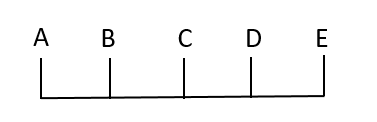 